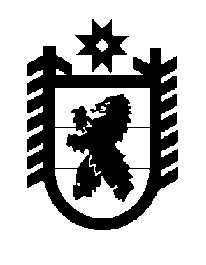 Российская Федерация Республика Карелия    ПРАВИТЕЛЬСТВО РЕСПУБЛИКИ КАРЕЛИЯРАСПОРЯЖЕНИЕот  23 октября 2017 года № 562р-Пг. Петрозаводск 	В целях оказания содействия реализации инвестиционного проекта «Туристический комплекс: гора «Паасо» образовать рабочую группу в следующем составе: 
           Глава Республики Карелия                                                           А.О. ПарфенчиковРодионов Д.А.–исполняющий обязанности заместителя Премьер-министра Правительства Республики Карелия по вопросам экономики, руководитель рабочей группыЛесонен А.Н.–Министр культуры Республики Карелия, заместитель руководителя рабочей группыАлипова Ю.Б.–Начальник Управления по охране объектов культурного наследия Республики Карелия, секретарь рабочей группыГулевич Л.П.–глава администрации Сортавальского муниципального района (по согласованию)Лиминчук Л.В.–генеральный директор акционерного общества «Корпорация развития Республики Карелия» (по согласованию)Матвиец Д.С.–Министр экономического развития и промышленности Республики Карелия Никитина Ю.А.–начальник отдела Министерства культуры Республики КарелияСвидская Я.С.–заместитель Министра экономического развития и промышленности Республики Карелия Щепин А.А.–исполняющий обязанности Министра по природопользованию и экологии Республики Карелия. 